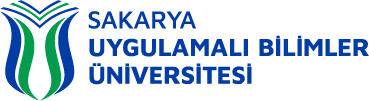 SINAVLARA İTİRAZ İŞLEMLERİ ALT DETAY SÜRECİBağlı Olduğu Alt Süreç: Fakülte Alt SüreciSürecin Sorumluları: Bölüm Başkanları, dersi veren öğretim elemanı Sürecin Uygulayıcıları: Dekanlık, yazı işleri birimiSürecin Amacı: Öğrencilerin mağduriyetlerini engellemekSürecin Girdileri: İtiraz dilekçesiSürecin Faaliyetleri:1. Ara sınav-final sınavı değerlendirildikten sonra öğretim elemanları sisteminden bilişim sistemine giriş yapar ve onay verdikten sonra ilan edilmiş olur.2. Eğitim öğretim ve sınav yönetmeliğine göre 5 iş günü içerisinde öğrenci sınav notuna itiraz dilekçesi verir.3. Sınav kağıdı sorumlu öğretim elemanı tarafından kontrol edilir.4. İtiraz incelenir.5. Maddi hatanın anlaşılması halinde Yönetim Kuruluna sunulur.6. Yönetim Kurulu Kararı ile not düzeltilir.7. Durum öğrenciye bildirilir.8. Yeni not öğrenci bilgi sistemine girilir.9. Hata yok ise itiraz reddedilir.Sürecin Çıktıları:  İtirazları Kabul Edilen Öğrenci SayısıSürecin Performans Göstergeleri:PG.1 Sınavlara İtiraz Eden Öğrenci Sayısı, İtirazları Kabul Edilen Öğrenci Sayısı Sürecin Müşterisi: Öğrenci Sürecin Tedarikçisi: Öğrenci İşleri Daire Başkanlığı, Akademik ve İdari BirimlerSüreci Tanımlayanlar: Süreç Sorumlusu ve Uygulayıcıları, Süreç Yönetimi Çalışma Grubu, Uygulayıcıları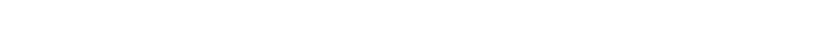 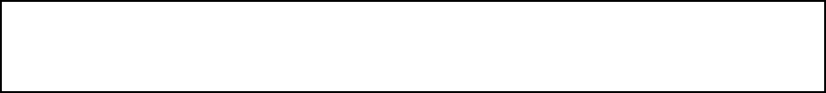 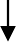 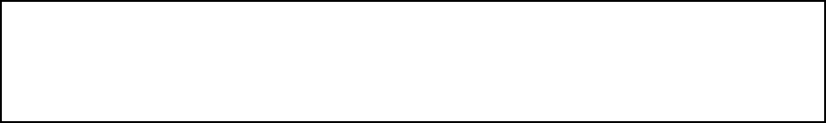 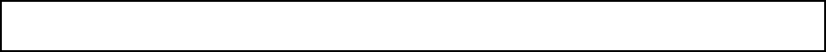 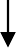 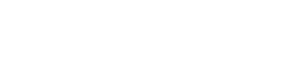 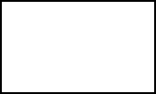 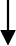 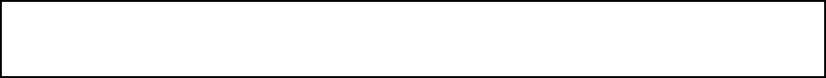 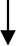 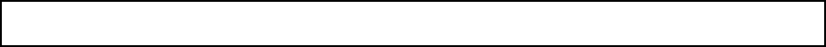 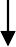 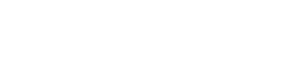 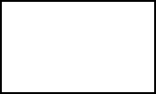 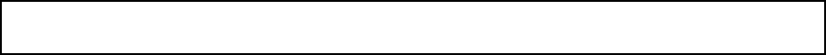 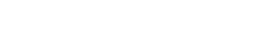 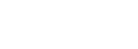 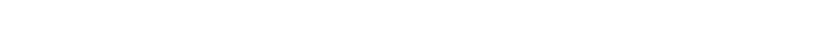 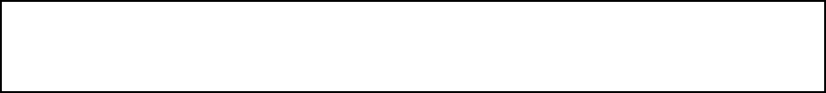 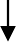 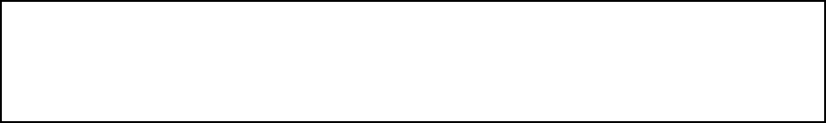 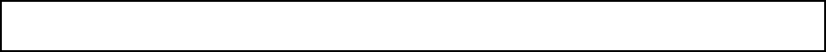 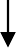 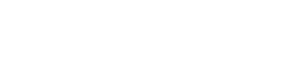 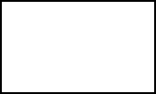 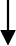 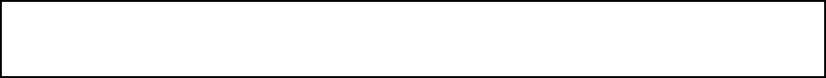 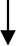 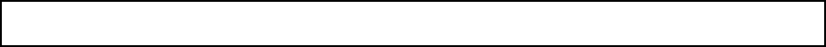 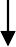 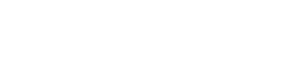 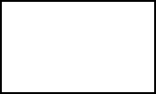 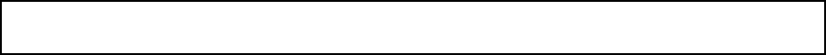 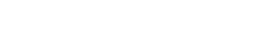 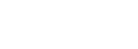 